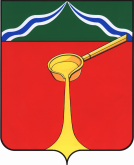 Калужская областьАдминистрация муниципального района«Город Людиново и Людиновский район»П О С Т А Н О В Л Е Н И Еот « 02 » декабря  2019 г.					                      		         № 1604Об утверждении проекта межевания территории В соответствии с п. 20 ч. 1 ст. 14 Федерального закона от 06.10.2003 № 131-ФЗ «Об общих принципах организации местного самоуправления в Российской Федерации», ст. 43, 45, 46 Градостроительного кодекса РФ, Уставом муниципального района «Город Людиново и Людиновский район», положением о публичных слушаниях и общественных обсуждениях по градостроительным вопросам и правилам благоустройства территории городского поселения «Город Людиново», утвержденным решением Людиновского Городской Думы от 26.06.2018 №19-р, с учетом протокола публичных слушаний № 17 от 18.11.2019, заключения о результатах публичных слушаний от 20.11.2019, рекомендации комиссии по градостроительным и земельным вопросам, администрация муниципального района «Город Людиново и Людиновский район»	ПОСТАНОВЛЯЕТ:1. Утвердить проект межевания территории, расположенной по адресу: Калужская область, г. Людиново, д. Колотовка, земельный участок с кадастровым номером 40:12:070101:130.2. Проект межевания территории, расположенной по адресу: Калужская область, 
г. Людиново, д. Колотовка, земельный участок с кадастровым номером 40:12:070101:130, подлежит опубликованию в порядке, установленном для официального опубликования муниципальных правовых актов, иной официальной информации, в течение семи дней со дня ее утверждения и размещению на официальном сайте администрации муниципального района «Город Людиново и Людиновский район» в сети «Интернет» (http://адмлюдиново.рф/).3. Контроль за исполнением настоящего постановления оставляю за собой.4. Настоящее постановление вступает в силу с момента опубликования. Глава администрациимуниципального района				    		                         Д.М. Аганичев